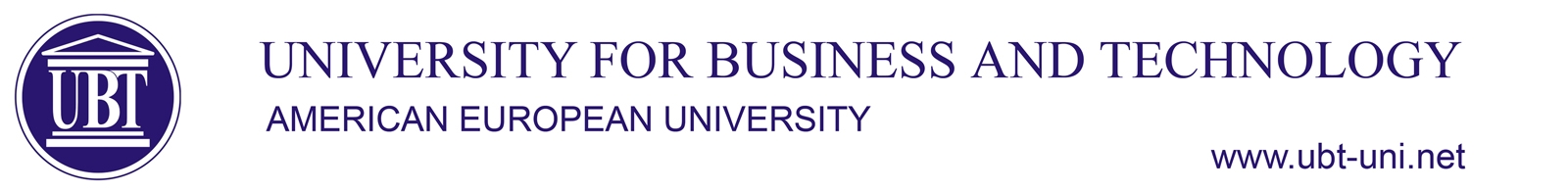 …………………………………………………………………………………………………………………………………………………………BSc Arkitekture dhe Planifikim Hapësinor  SillabusLëndaStudio Dizajn 2Studio Dizajn 2Studio Dizajn 2Studio Dizajn 2LëndaLloji SemestriECTSKodiLëndaOBLIGATIVE (O)45---Ligjeruesi i lëndësDr. Egzon BajraktariDr. Egzon BajraktariDr. Egzon BajraktariDr. Egzon BajraktariAsistenti i lëndësTutori i lëndësQëllimet dhe ObjektivatQëllimi i lëndës është të aftësojë studentët në hartimin e projekteve arkitektonike. Lënda synon që, përmes një rasti studimor dhe një projekti të veçantë arkitektonik lidhur me të, të trajtojë të gjithë hapat e procesit të projektimit. Niveli i projektit përshtatet për nivelin e studentëve në semestrin aktual. Objektivat pedagogjike janë:Aftësia për të gjeneruar ide dhe detyrë projektuese në bazë të nevojave, mundësive dhe karakteristikave të terrenit, shfrytëzuesve dhe rrethinës;Aftësia për të transformuar idenë arkitektonike në projekt ideor arkitektonik duke hartuar vizatimet dhe modelimet përkatëse arkitekonike;Aftësia për të prezentuar dhe komunikuar idenë dhe projektin arkitektonik.Tematike e lendes jane “Objektet kulturore” si psh.: galeria, muzeu, teatri etj.Qëllimi i lëndës është të aftësojë studentët në hartimin e projekteve arkitektonike. Lënda synon që, përmes një rasti studimor dhe një projekti të veçantë arkitektonik lidhur me të, të trajtojë të gjithë hapat e procesit të projektimit. Niveli i projektit përshtatet për nivelin e studentëve në semestrin aktual. Objektivat pedagogjike janë:Aftësia për të gjeneruar ide dhe detyrë projektuese në bazë të nevojave, mundësive dhe karakteristikave të terrenit, shfrytëzuesve dhe rrethinës;Aftësia për të transformuar idenë arkitektonike në projekt ideor arkitektonik duke hartuar vizatimet dhe modelimet përkatëse arkitekonike;Aftësia për të prezentuar dhe komunikuar idenë dhe projektin arkitektonik.Tematike e lendes jane “Objektet kulturore” si psh.: galeria, muzeu, teatri etj.Qëllimi i lëndës është të aftësojë studentët në hartimin e projekteve arkitektonike. Lënda synon që, përmes një rasti studimor dhe një projekti të veçantë arkitektonik lidhur me të, të trajtojë të gjithë hapat e procesit të projektimit. Niveli i projektit përshtatet për nivelin e studentëve në semestrin aktual. Objektivat pedagogjike janë:Aftësia për të gjeneruar ide dhe detyrë projektuese në bazë të nevojave, mundësive dhe karakteristikave të terrenit, shfrytëzuesve dhe rrethinës;Aftësia për të transformuar idenë arkitektonike në projekt ideor arkitektonik duke hartuar vizatimet dhe modelimet përkatëse arkitekonike;Aftësia për të prezentuar dhe komunikuar idenë dhe projektin arkitektonik.Tematike e lendes jane “Objektet kulturore” si psh.: galeria, muzeu, teatri etj.Qëllimi i lëndës është të aftësojë studentët në hartimin e projekteve arkitektonike. Lënda synon që, përmes një rasti studimor dhe një projekti të veçantë arkitektonik lidhur me të, të trajtojë të gjithë hapat e procesit të projektimit. Niveli i projektit përshtatet për nivelin e studentëve në semestrin aktual. Objektivat pedagogjike janë:Aftësia për të gjeneruar ide dhe detyrë projektuese në bazë të nevojave, mundësive dhe karakteristikave të terrenit, shfrytëzuesve dhe rrethinës;Aftësia për të transformuar idenë arkitektonike në projekt ideor arkitektonik duke hartuar vizatimet dhe modelimet përkatëse arkitekonike;Aftësia për të prezentuar dhe komunikuar idenë dhe projektin arkitektonik.Tematike e lendes jane “Objektet kulturore” si psh.: galeria, muzeu, teatri etj.Rezultatet e pritshmeMe përfundimin e lëndës, studenti duhet të jetë i aftë për:Kuptuar njohuri te avansuara te arkitektures se objekteve kulturore (PLO 1, 2)Vlerësimin e situatës ekzistuese dhe formulimin e detyrës projektuese (PLO 1, 2);Propozimin e zgjidhjes arkitektonike dhe hartimin e projektit ideor arkitektonik (PLO 1, 2, 5, 6);Prezentimin arkitektonik dhe arsyetimin e zgjidhjes arkitektonike (PLO 1, 9).Me përfundimin e lëndës, studenti duhet të jetë i aftë për:Kuptuar njohuri te avansuara te arkitektures se objekteve kulturore (PLO 1, 2)Vlerësimin e situatës ekzistuese dhe formulimin e detyrës projektuese (PLO 1, 2);Propozimin e zgjidhjes arkitektonike dhe hartimin e projektit ideor arkitektonik (PLO 1, 2, 5, 6);Prezentimin arkitektonik dhe arsyetimin e zgjidhjes arkitektonike (PLO 1, 9).Me përfundimin e lëndës, studenti duhet të jetë i aftë për:Kuptuar njohuri te avansuara te arkitektures se objekteve kulturore (PLO 1, 2)Vlerësimin e situatës ekzistuese dhe formulimin e detyrës projektuese (PLO 1, 2);Propozimin e zgjidhjes arkitektonike dhe hartimin e projektit ideor arkitektonik (PLO 1, 2, 5, 6);Prezentimin arkitektonik dhe arsyetimin e zgjidhjes arkitektonike (PLO 1, 9).Me përfundimin e lëndës, studenti duhet të jetë i aftë për:Kuptuar njohuri te avansuara te arkitektures se objekteve kulturore (PLO 1, 2)Vlerësimin e situatës ekzistuese dhe formulimin e detyrës projektuese (PLO 1, 2);Propozimin e zgjidhjes arkitektonike dhe hartimin e projektit ideor arkitektonik (PLO 1, 2, 5, 6);Prezentimin arkitektonik dhe arsyetimin e zgjidhjes arkitektonike (PLO 1, 9).